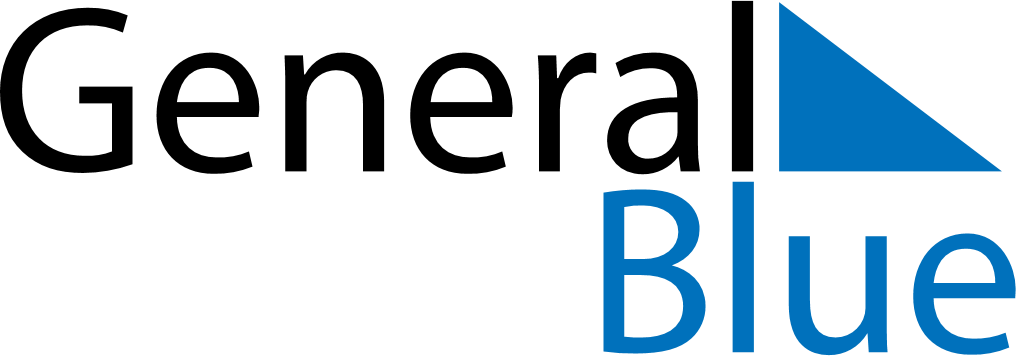 November 2023November 2023November 2023BangladeshBangladeshSundayMondayTuesdayWednesdayThursdayFridaySaturday12345678910111213141516171819202122232425Armed Forces Day2627282930